Муниципальное бюджетное общеобразовательное учреждение –лицей № 18 г. ОрлаДемоверсия материалов для проведения промежуточной аттестации по русскому языку в 4-х классах 2021 – 2022 учебного годаПояснение к образцу проверочной работыНа выполнение работы по русскому языку даётся 90 минут. Работа состоит из двух частей и включает в себя 15 заданий.Задания частей 1 и 2 выполняются в разные дни. На выполнение заданий части 1 отводится 45 минут. На выполнение заданий части 2 отводится также 45 минут.При выполнении работы не разрешается пользоваться учебником, рабочими тетрадями, справочниками по грамматике, орфографическими словарями, другими справочными материалами.При необходимости можно пользоваться черновиком. Записи в черновике проверяться и оцениваться не будут.Часть 1ДиктантЗапиши текст под диктовку.Весеннее солнышко согревает землю. Раздаются радостные песни жаворонков. Высоко взлетают голосистые певцы и поют в небесной сини. В саду, в роще звенят на все лады зяблики. Звонкой трелью наполняют весенний лес дрозды. Они поют в дружном хоре лесных птиц. Но нет среди них главного певца. Соловей пока не прилетел.Но вот появилась серенькая птичка с чёрными глазками. Ростом она чуть больше воробья. И полилась соловьиная трель. Зазвучал гимн весне. У этой птички чудесный голос. И нет в мире голоса красивее!Найди в тексте предложение с однородными сказуемыми. Выпиши это предложение и подчеркни в нём однородные сказуемые.__________________________________________________________________Выпиши из текста 6-ое  предложение. ______________________________________________________________1)Подчеркни в нём главные члены.2)Над каждым словом напиши, какой частью речи оно является.Часть 2Произнеси данные ниже слова, поставь в них знак ударения над ударными гласными.Алфавит, брала, занята, километр.В данном ниже предложении найди слово, в котором все согласные звуки звонкие. Выпиши это слово.По скатам оврага журчат звонкие ручьи.В мире существует много необычных, удивительных памятников. Есть они и в России, вот, например, памятник букве «ё» в Ульяновске.Раньше этот город назывался Симбирском, в нём родился известный русский писатель Николай Михайлович Карамзин, который придумал букву «ё». (4)Он предложил поставить над буквой «е» две точки. (5)До изобретения буквы «ё» писали или «ио», или просто «е».В Псковской области, неподалёку от усадьбы Михайловское, где жил в ссылке Александр Сергеевич Пушкин, поставили памятник зайцу.Монумента заяц удостоился за то, что ... спас великого русского поэта.Произошло это так. (9)Пушкин решил самовольно покинуть северную деревню и тайно приехать в столицу - Петербург, чтобы повидать друзей. (10)Он ехал на санях, и вдруг дорогу ему перебежал заяц. (11)Это было плохой приметой. (12)Суеверный поэт сразу же вернулся домой. (13)А в это время в Петербурге дворяне (и среди них друзья Пушкина) пытались поднять восстание против царя. (14)Не будь зайца, поэт наверняка присоединился бы к бунтовщикам и скорее всего погиб бы. (15)Псковичи считают, что заяц сохранил Пушкину жизнь, вот и отметили его заслуги памятником.(По Е.В. Широниной)Что хотел сказать автор читателю? Определи и запиши основную мысль текста.____________________________________________________________Составь и запиши план текста из трёх пунктов. В ответе ты можешь использовать сочетания слов или предложения._______________________________________________________________________________________________________________________________________________________________________________________________________Задай по тексту вопрос, который поможет определить, насколько точно твои одноклассники поняли его содержание. Запиши свой вопрос._________________________________________________________________Как ты понимаешь значение слова «столица» («в столицу») из 9-го предложения? Запиши своё объяснение.____________________________________________________________Замени слово «известный» из 3-го предложения близким по значению словом. Запиши это слово.____________________________________________________________В 1-м предложении найди слово, состав которого соответствует схеме: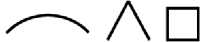 Выпиши это слово, обозначь его части._______________________________________________Выпиши из 7-го предложения все имена существительные в той форме, в которой они употреблены в предложении. Укажи род, склонение, число, падеж одной из форм имени существительного (на выбор).______________________________________________________________________________________________________________________Выпиши из 1-го предложения все формы имён прилагательных с именами существительными, к которым они относятся. Укажи число, род (если есть), падеж одной из форм имени прилагательного (на выбор).Выпиши из 3-го предложения все глаголы в той форме, в которой они употреблены в предложении.__________________________________________________________________Подумай и напиши, в какой жизненной ситуации уместно будет употребить выражение Любишь кататься - люби и саночки возить.Ответ. Выражение Любишь кататься - люби и саночки возить будет уместно в ситуации, когда__________________________________________________